附件2 公路水运建设项目“平安工程”冠名牌匾样式图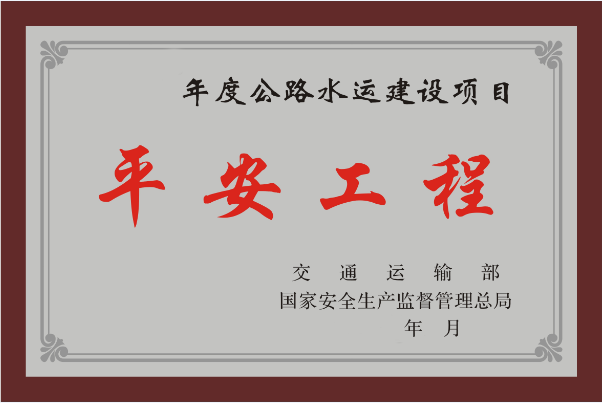 牌匾尺寸：60cm×40cm牌匾材质：木托不锈钢腐蚀文字